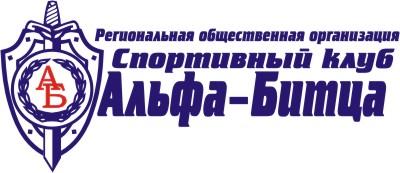 Спортивные соревнования по трейлраннингу“Битца-Трейл”П О Л О Ж Е Н И Е(сайт соревнований https://bitza-sport.ru/)СОРЕВНОВАНИЯСпортивный клуб «Альфа-Битца» (далее - Клуб) проводит соревнования по трейлу (трейлраннингу) по пересеченной местности (далее – Соревнования), в результате которых осуществляется распределение мест и (или) наградной атрибутики среди участников Соревнования. В Соревнованиях проводятся старты по разным дистанциям. Участники имеют право принять участие только в одной дистанции. Соревнования проводятся в соответствии с правилами соревнований по легкой атлетике – Бег (беговые дисциплины) и настоящего ПоложенияЦЕЛИ И ЗАДАЧИЦелями и задачами проведения Соревнований являются:●	организация в г. Москва спортивных соревнований для всех слоев населения;●	привлечение жителей Центрального федерального округа к здоровому образу жизни посредством проведения соревнований в экологически чистой зоне;●	популяризация бега по естественному рельефу и сильно пересеченной местности;●	знакомство с зоной отдыха «Битца»;●	выявление сильнейших спортсменов.ВРЕМЯ И МЕСТО ПРОВЕДЕНИЯСоревнования проводится 14 июня 2021 года на территории зоны отдыха «Битца» ЮЗАО г. Москвы. УЧАСТНИКИК участию в соревнованиях допускаются мужчины и женщины в возрасте 18 лет и старше. Возраст участника определяется на день соревнований - 14 июня 2021 года.РЕГЛАМЕНТ Соревнования проводятся в формате бега (кросса) по пересеченной местности (дисциплина трейл) с общего старта. ДИСТАНЦИЯ И ТРАССАУчастники соревнований выбирают дистанцию по собственному желанию: 10, 20 или 30 км.Участники соревнований должны следовать по размеченной дистанции. Трасса будет размечена измельченной бумагой. На сайте гонки всем участникам доступен GPS-трек дистанции.В случае неблагоприятных погодных условий длина дистанций может быть изменена.Дистанция для мужчин и женщин состоит из круга в 10 км. Набор высоты 244 метра на одном кругу. Пункт питания располагается в зоне старта/финиша и будет доступен при прохождении каждого круга.Трасса проложена в лесном массиве по естественным тропам. Состав трассы в сухую погоду: 80% сухой грунт, 20% влажный/мокрый грунт. Асфальтового и гравийного покрытия нет. Организаторы оставляют за собой право дисквалифицировать участников, замеченных в небрежном и грубом отношении к природе. Весь мусор необходимо уносить с собой до финиша или отдать на пункте питания.Схема трассы: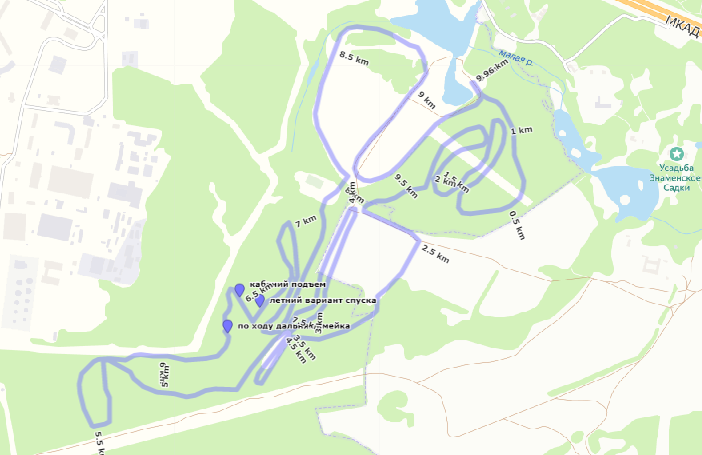 ПРОГРАММА СОРЕВНОВАНИЙ.09.00 Начало выдачи номеров участникам соревнований10.45 Окончание выдачи номеров участникам соревнований11.00 Старт на 10 км11.10 Старт на 20 км11.20 Старт на 30 км12.00 Награждение забега на 10 км12.45 Награждение забега на 20 км14.00 Награждение забега на 30 км18.00 Окончание соревнований. РЕГИСТРАЦИЯ УЧАСТНИКОВРегистрация и оплата банковской картой за участие на соревнования проводится online через сайт https://reg.place/ Онлайн регистрация закрывается 12 июня 2021 года в 23.59 московского времени. Имена зарегистрированных участников публикуются в стартовых заявках на сайте https://reg.place/ Предварительные и итоговые протоколы будут вывешиваться в стартовом городке, и опубликованы на сайте http://www.bitza-sport.ru/ , а также в он-лайн приложении https://sportmessages.ru/alfabitza Перерегистрация (передача стартового слота другому участнику) возможна до 12 июня 2021 23.59 московского времени.Для этого необходимо написать письмо на reg@bitza-sport.ru  Взаиморасчеты участники осуществляют самостоятельно. В день старта регистрация возможна. Оплата в двукратном размере банковской картой.Выдача стартовых номеров:Стартовые номера будут выдаваться в центре соревнований СК «Альфа-Битца».Чтобы получить стартовый номер, участникам необходимо предоставить следующие документы:Оригинал документа, удостоверяющего личность (паспорт, водительское удостоверение, свидетельство о рождении);Оригинал и копию медицинской справки на имя участника, которая должна содержать: печать медицинского учреждения и штамп «для справок»;печать и подпись врача;дату выдачи (не ранее 14 января 2021 года);формулировку о «допуске к спортивным соревнованиям»Копии справок остаются у организаторов. Если участник не предоставляет копии, тогда организаторы оставляют у себя оригиналы документов. После финиша до окончания мероприятия участники могут забрать справки. После мероприятия справки будут утилизированы.Если участник не предоставит весь пакет необходимых документов, он не будет допущен до участия в соревновании.МЕДИЦИНСКОЕ ОБЕСПЕЧЕНИЕПри получении стартового номера участник обязан предъявить действующую медицинскую справку с записью о допуске к спортивным соревнованиям, заверенную врачом (срок действия такой справки 6 месяцев). На дистанции гонки и на финише можно получить первую медицинскую помощь. В центре соревнований имеется медицинский персонал. Заметив на трассе человека, попавшего в беду, участники обязаны сообщить об этом медицинскому персоналу или организаторам.РАЗНОЕПри получении номера участники подтверждают личной подписью персональную ответственность за свое здоровье, свою физическую и техническую подготовку и осознание возможных рисков, связанных с участием в соревнованиях.Нагрудные номера, выдаваемые при регистрации, являются собственностью РОО «СК «Альфа-Битца» и подлежат возврату в судейскую коллегию после завершения участия в соревнованиях.7. СТАРТОВЫЕ ВЗНОСЫ и ФИНАНСИРОВАНИЕ.  Финансовое обеспечение мероприятия осуществляется за счет стартовых взносов участников.Стартовый взнос (за одного стартующего):10 км - 600 рублей20 км - 750 рублей30 км - 1000 рублейУчастникам соревнований обеспечивается: подготовленная и размеченная беговая трасса, судейство, хронометраж и контроль дистанции, питание на дистанции (вода, изотоник, кола, бананы, сухофрукты), горячий чай на финише, медицинское обеспечение, медаль участника соревнований. В случае неявки на старт стартовый взнос не возвращается. НАГРАЖДЕНИЕ.  Награждение проводится отдельно для мужчин и женщин по заявленным в Положении дистанциям (10/20/30 км).Победители и призеры (1-3 место) награждаются призами от СК «Альфа-Битца».АВТОРСКИЕ ПРАВА НА ИЗОБРАЖЕНИЯКаждый участник соревнований отказывается от любых претензий к организаторам, к партнёрам организаторов или к тем, кто делает информационное освещение гонки, относительно авторских прав на фото- и видеоматериалы, снятые во время соревнований или в связи с их проведением, без каких-либо ограничений во времени, по типу носителя, по количеству или посредством распространения и использования.ИЗМЕНЕНИЯ В ПОЛОЖЕНИИНастоящее Положение может быть изменено организатором соревнования. Положение в новой редакции применяется с момента его публикации на сайте соревнований как к новым, так и к уже возникшим правоотношениям.ПОЛОЖЕНИЕ ЯВЛЯЕТСЯ ВЫЗОВОМ НА СОРЕВНОВАНИЯ.ПРОЕЗД.  На общественном транспорте: от м."Ясенево", авт. 202, 165 до ост. "Зона отдыха Битца"; (выход из первого вагона по ходу поезда) при выходе из метро направо, последний выход на улицу. От остановки спуститься по ступенькам в сторону поля, пройти через него до комплекса «Альфа-Битца»от м."Бульвар Дмитрия Донского" авт. 962 до ост. "Зона отдыха Битца"; по надземному пешеходному переходу перейти на противоположную сторону и спуститься по ступенькам в сторону поля, пройти через него до комплекса «Альфа-Битца»На личном транспорте: МКАД 36-й км внешняя сторона.В навигаторе набрать: СК «Альфа-Битца»Ссылки: https://yandex.ru/maps/-/CCUa4RVw1BКоординаты: 55.585429, 37.547050Дополнительная информация:Тел. +7(926) 168-78-31 ВячеславE-mail: vedenin.slava@gmail.cominfo@bitza-sport.ruwww.bitza-sport.ru12. ФОРС-МАЖОР, ИЗМЕНЕНИЕ ИЛИ ОТМЕНА ГОНКИДля обеспечения безопасного проведения гонки организаторы оставляют за собой право изменять дистанцию гонки и места расположения пункта питания.Гонка может быть отменена, либо в неё могут быть внесены изменения:1) при наличии неблагоприятных погодных условий непосредственно перед гонкой или во время неё, которые ставят под сомнение безопасность проведения гонки и участников;2) по причине возникновения неблагоприятных, чрезвычайных, непредвиденных и  непредотвратимых обстоятельств, которые нельзя было разумно ожидать, либо избежать или преодолеть, а также находящихся вне контроля организаторов. В частности, к таким обстоятельствам относятся: стихийные бедствия (землетрясение, наводнение, ураган); порывы ветра свыше 15 метров в секунду (включительно); температура воздуха ниже минус 25 или выше плюс 30 градусов по Цельсию (включительно); количество осадков 20 мм и более за 12 часов и менее; события, явления, которые Главное управление МЧС России по субъекту РФ признает экстренными и предупреждает о их возможном наступлении: пожар; массовые заболевания (эпидемии); забастовки; военные действия; террористические акты; диверсии; ограничения перевозок; запретительные меры государств; запрет торговых операций, в том числе с отдельными странами, вследствие принятия международных санкций; акты, действия, бездействия органов государственной власти, местного самоуправления; 3) при возникновении других, не зависящих от воли организаторов обстоятельств, которые не позволяют обеспечить безопасность проведения гонки, в том числе, обеспечить возможность подъезда/подвоза грузов к пунктам питания и другим контрольным пунктам, возможность экстренной эвакуации участников с дистанции, а также ставят под сомнение безопасность нахождения в базовом лагере гонки или в районе её проведения.При наступлении или при угрозе наступления вышеуказанных обстоятельств, вследствие чего гонка или её отдельные забеги подлежат отмене либо изменению, стартовые взносы не возвращаются. Решение об отмене гонки или её изменении принимается организаторами. Участники уведомляются об отмене или изменении гонки СМС-сообщением на телефонный номер или письмом на электронный адрес, указанные в процессе регистрации, или другим удобным способом.13. ОРГКОМИТЕТ СОРЕВНОВАНИЙhttps://bitza-sport.ru/ Региональная общественная организация "Спортивный Клуб "Альфа-Битца»15. ПАРТНЕРЫ СОРЕВНОВАНИЙ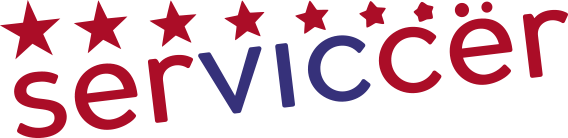 http://serviccer.ru/ Штайншлифт и подготовка лыж. Всем участникам соревнований скидка -15% по промокоду всем участникам соревнований.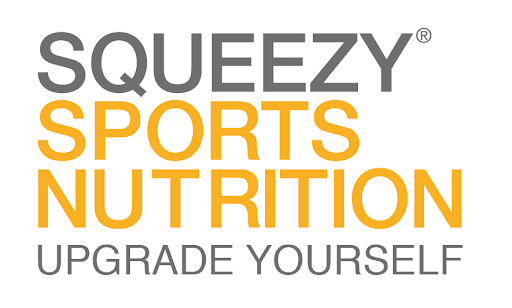 https://squeezy.ru/ Спортивное питание на дистанции и призы победителям и призерам гонки. Скидка 10% на питание до конца июня по промокоду всем участникам соревнований. BITZA-TRAIL - код для скидки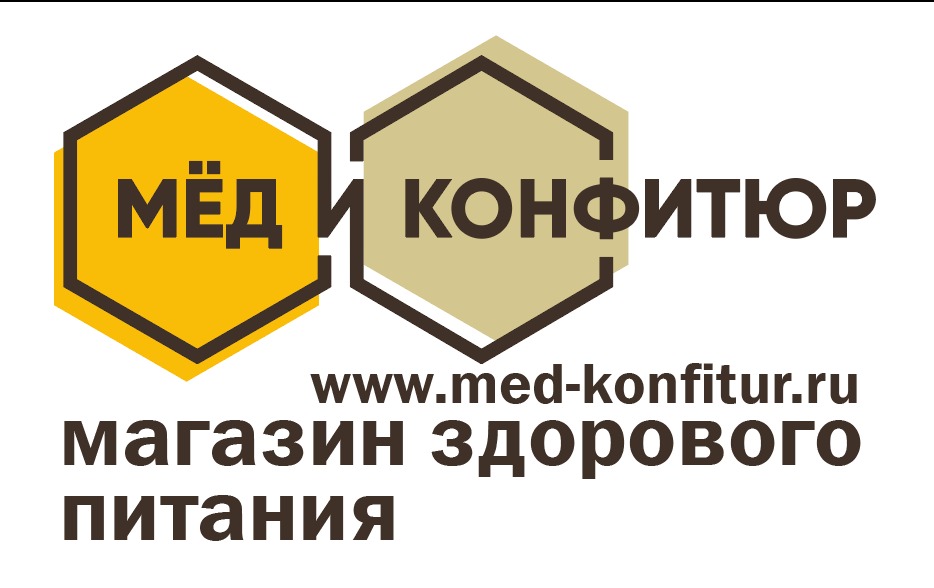 https://www.med-konfitur.ru/ Спонсор награждения и пункта питания на трассе. Скидка 20% при заказе от 5500 руб по промокоду всем участникам соревнований. bitzatrail2021 - код для скидки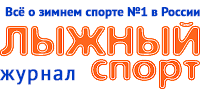 https://www.skisport.ru/ Информационный партнер соревнований 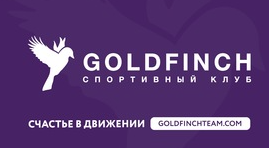 https://goldfinchteam.com/ Информационный партнер соревнований 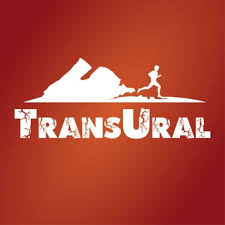 https://transural-run.com/ Многоэтапные гонки в Уральском регионе